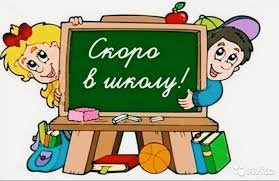 Уважаемые родители!      С 1 февраля 2020 года  начинает работу группа выходного дня  СПЛ по подготовке детей в 1-й класс. Будут проводиться психологические, логопедические занятия, обучение грамоте и счету 2 раза в неделю.      Запись  в группу ведется  в кабинете №5 учителя-логопеда на 1-м этаже СПЛ с 27 –го января по 31 января с 14ч.00 до 16ч.00.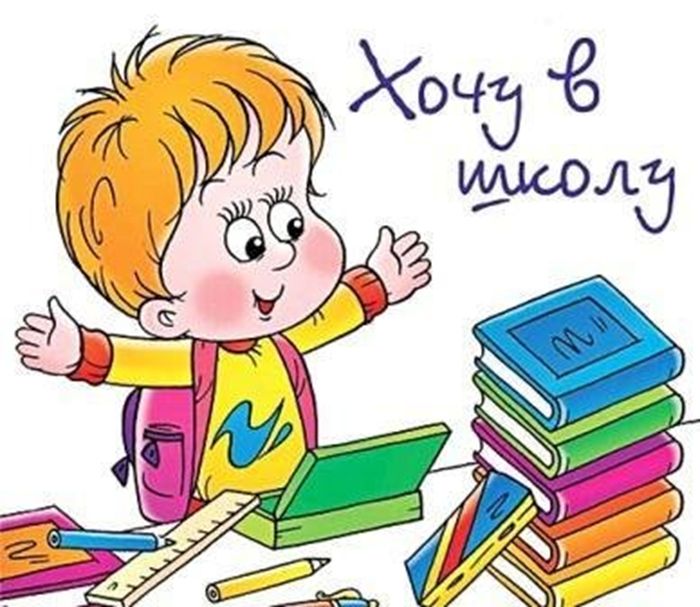 